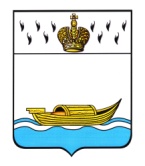 ДУМА ВЫШНЕВОЛОЦКОГО ГОРОДСКОГО ОКРУГАРЕШЕНИЕот 26.09.2019 				     № 9О досрочном прекращении полномочийпредставительных органов муниципальныхобразований Вышневолоцкого района Тверской области и городского округа город Вышний Волочеки полномочий депутатовРуководствуясь пунктом 3 части 16, частью 17 статьи 35, частью 3 статьи 40 Федерального закона от 06.10.2003 № 131-ФЗ «Об общих принципах организации местного самоуправления в Российской Федерации», статьями  2 и 7 Закона Тверской области от 02.04.2019 № 13-ЗО «О преобразовании муниципальных образований Тверской области путем объединения поселений, входящих в состав территории муниципального образования Тверской области «Вышневолоцкий район», с городским округом город Вышний Волочек Тверской области и внесении изменений в отдельные законы Тверской области», постановлением Территориальной избирательной комиссии Вышневолоцкого района Тверской области от09.09.2019 № 126/1121-4 «О результатах выборов депутатов Думы Вышневолоцкого городского округа Тверской области 8 сентября 2019 года», Дума Вышневолоцкого городского округа решила:1. Считать прекращенными 26 сентября 2019 года полномочия Собрания депутатов Вышневолоцкого района Тверской области, Вышневолоцкой городской Думы, Совета депутатов городского поселения поселок Красномайский Вышневолоцкого района Тверской области, Совета депутатов Борисовского сельского поселения Вышневолоцкого района Тверской области, Совета депутатов Горняцкого сельского поселения Вышневолоцкого района Тверской области, Совета депутатов Дятловского сельского поселения Вышневолоцкого района Тверской области, Совета депутатов Есеновичского сельского поселения Вышневолоцкого района Тверской области, Совета депутатов Зеленогорского сельского поселения Вышневолоцкого района Тверской области, Совета депутатов Княщинского сельского поселения Вышневолоцкого района Тверской области, Совета депутатов Коломенского сельского поселения Вышневолоцкого района Тверской области, Совета депутатов Лужниковского сельского поселения Вышневолоцкого района Тверской области, Совета депутатов Овсищенского сельского поселения Вышневолоцкого района Тверской области, Совета депутатов Садового сельского поселения Вышневолоцкого района Тверской области, Совета депутатов Солнечного сельского поселения Вышневолоцкого района Тверской области, Совета депутатов Сорокинского сельского поселения Вышневолоцкого района Тверской области, Совета депутатов Терелесовского сельского поселения Вышневолоцкого района Тверской области, Совета депутатов Холохоленского сельского поселения Вышневолоцкого района Тверской области и депутатов вышеперечисленных представительных органов муниципальных образований в связи с началом работы Думы Вышневолоцкого городского округа первого созыва.2. Настоящее решение вступает в силу со дня его принятия.Председатель Думы Вышневолоцкого городского округа  Н.Н. Адров